Lemington Riverside Primary School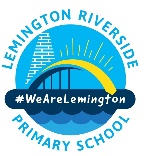 Physical Development Progress Model for Knowledge and SkillsMinimum Expectations for NurseryMinimum Expectations for NurseryMinimum Expectations for NurseryMinimum Expectations for NurseryMinimum expectations for ReceptionMinimum expectations for ReceptionMinimum expectations for ReceptionMinimum expectations for ReceptionMinimum expectations for ReceptionLinks to KS1 curriculumPaintingUses pre-made paints and are able to name colours.Uses pre-made paints and are able to name colours.Mixes primary colours to appropriate consistency.Mixes primary colours to appropriate consistency.Mixes primary colours to make secondary colours.Mixes primary colours to make secondary colours.Mixes primary colours to make secondary colours.Adds white or black paint to alter tint or shade.Matches colour to a specific colour and shade.Matches colour altering tint and shade.PaintingEnjoys using hands, feet and fingers to paint.Holds a paintbrush in the palm of their hand.Holds a paintbrush in the palm of their hand.Uses thick brushes.Uses thick brushes.Uses thin brushes to add detail.Uses thin brushes to add detail.Holds a paintbrush using a tripod grip.Independently select additional tools (stamps, rollers etc.) to improve their painting.Understands warm/cool colours.PaintingPrints with large blocks and larger sponges.Prints with large blocks and larger sponges.Prints with large blocks and larger sponges.Prints with small blocks, small sponges, fruit, shapes and other resources.Prints with small blocks, small sponges, fruit, shapes and other resources.Prints with small blocks, small sponges, fruit, shapes and other resources.Prints with small blocks, small sponges, fruit, shapes and other resources.Creates patterns or meaningful pictures when printing.Creates patterns or meaningful pictures when printing.Uses lines of varying thickness, Dots and lines for pattern/texture. Uses a variety of brushes and tools.DrawingMakes marks. Draws circles and lines.Makes marks. Draws circles and lines.Draws faces with features and draws enclosed spaces, giving meaning.Draws faces with features and draws enclosed spaces, giving meaning.Draws faces with features and draws enclosed spaces, giving meaning.Draws faces with features and draws enclosed spaces, giving meaning.Draws potato people (no neck or body).Draws bodies of an appropriate size for what they are drawing.Draws with detail (bodies with sausage limbs and additional features)Children must be exposed to models and be able to identify key features of living things.DrawingDraws things that they observeDraws things that they observeDraws things that they observeDraws things that they observeDraws simple things from memory.Draws simple things from memory.Draws simple things from memory.Beginning to draw self-portraits, landscapes and buildings/cityscapes.Beginning to draw self-portraits, landscapes and buildings/cityscapes.Draws portraits, detailed pictures, landscapes, buildings and cityscapes.CollageUses glue sticks with support.Uses glue sticks with support.Uses glue spatulas with support.Uses glue spatulas with support.Uses glue sticks and glue spatulas independently.Uses glue sticks and glue spatulas independently.Uses glue sticks and glue spatulas independently.Joins items with glue or tape.Joins items in a variety of ways – Sellotape, masking tape, string, ribbon.Joins items, which have been cut, torn or glued.CollageAdds other materials to develop models (tissue paper, glitter…)Adds other materials to develop models (tissue paper, glitter…)Adds other materials to develop models (tissue paper, glitter…)Knows how to improve models (scrunch, twist, fold, bend, roll)Knows how to secure boxes, toilet rolls, decorate bottles.Improves models by adding texture.CollageExplores a product, which is all one texture.Explores a product, which is all one texture.Explores a product, which is all one texture.Explores a product, which is all one texture.Uses additional textures – describes smooth or bumpy textures.Uses additional textures – describes smooth or bumpy textures.Uses additional textures – describes smooth or bumpy textures.Identifies smooth, rough, bendy, and hard.Improves vocab – flexible, rigid.Makes collages and mosaics using different materials.SculptureBuilds towers by stacking objects.Builds towers by stacking objects.Builds walls to create enclosed spaces.Builds walls to create enclosed spaces.Builds walls to create enclosed spaces.Builds walls to create enclosed spaces.Builds simple models using walls, roofs and towers.Builds models, which replicate those in real life. Uses a variety of resources – loose part play.Builds models, which replicate those in real life. Uses a variety of resources – loose part play.Uses a variety of natural, recycled and manufactured materials to sculpt.SculptureExplores clay.Explores clay.Makes marks in clay.Makes marks in clay.Makes marks in clay.Makes marks in clay.Manipulates clay (rolls, cuts, squashes, pinches, twists…)Makes something that they give meaning toMakes something with clear intentions.Uses a variety of techniques and shapes to sculpt.MusicEnjoys listening to musicEnjoys listening to musicResponds to music.Responds to music.Talks about how music makes them feel.Talks about how music makes them feel.Talks about how music makes them feel.Understands emotion through music and can identify if music is ‘happy’, ‘scary’ or ‘sad’.Understands emotion through music and can identify if music is ‘happy’, ‘scary’ or ‘sad’.Expresses their opinion.MusicExplores instruments and is beginning to name them (drum, tambourine, maraca, triangle…)Explores instruments and is beginning to name them (drum, tambourine, maraca, triangle…)Explores instruments and is beginning to name them (drum, tambourine, maraca, triangle…)Explores instruments and is beginning to name them (drum, tambourine, maraca, triangle…)Names a wide variety of instruments (also including chime bars, glockenspiels, xylophones)Plays a given instrument to a simple beatNames a wide variety of instruments (also including chime bars, glockenspiels, xylophones)Plays a given instrument to a simple beatNames a wide variety of instruments (also including chime bars, glockenspiels, xylophones)Plays a given instrument to a simple beatSelects own instruments and plays them in time to music.Changes the tempo and dynamics whilst playingKnows how to use a wide variety of instruments.Begins to write own compositions using symbols, pictures or patterns.Selects own instruments and plays them in time to music.Changes the tempo and dynamics whilst playingKnows how to use a wide variety of instruments.Begins to write own compositions using symbols, pictures or patterns.Changes the tempo and dynamicsRecognises instruments in music.Compose their own simple tunes.Creates sound effectsWrites down compositions.Singing and dancingMoves to music.Moves to music.Copies basic actions.Copies basic actions.Learns short routines, beginning to match pace.Learns short routines, beginning to match pace.Learns short routines, beginning to match pace.Learns longer dance routines, matching pace.Learns longer dance routines, matching pace.Puts a sequence of actions together.Singing and dancingBegins to watch performances for short periods.Begins to watch performances for short periods.Watches dances and performances.Watches dances and performances.Shares likes and dislikes about dances/performances.Shares likes and dislikes about dances/performances.Shares likes and dislikes about dances/performances.Replicates dances and performances.Replicates dances and performances.Begins to improvise independently to create a simple dance.Singing and dancingKnows some words when singing.Knows some words when singing.Sings in a small group.Sings in a small group.Sings in a group, trying to keep in time.Sings in a group, trying to keep in time.Sings in a group, trying to keep in time.Sings in a group, matching pitch and following melodySings by themselves, matching pitch and following melody.Sings in tune and to the correct beat.Role playPlays with familiar resources.Plays with familiar resources.Plays with familiar resources.Plays with familiar resources.Uses own experiences to develop storylines.Uses own experiences to develop storylines.Uses own experiences to develop storylines.Uses experiences and learnt stories to develop storylines.Uses imagination to develop own storylines.Takes part in a simple role-play of a known story.Role playPlays with simple small world (farm, cars, trains, dolls).Plays with simple small world (farm, cars, trains, dolls).Plays with simple small world (farm, cars, trains, dolls).Plays with simple small world (farm, cars, trains, dolls).Participates in small world play related to rhymes and stories.Participates in small world play related to rhymes and stories.Participates in small world play related to rhymes and stories.Enhances small world play with simple resources.Enhances with resources that they pretend are something else.Takes part in a simple role-play of a known story.IndependenceOne piece of paper provided to child.One piece of paper provided to child.Choose a piece of paper from a selection of 2/3 colours.Choose a piece of paper from a selection of 2/3 colours.Chooses paper from a wide selection and of which is appropriate to the task (black paint on white paper, white paint on black…)Chooses paper from a wide selection and of which is appropriate to the task (black paint on white paper, white paint on black…)Chooses paper from a wide selection and of which is appropriate to the task (black paint on white paper, white paint on black…)Chooses paper from a wide selection and of which is appropriate to the task (black paint on white paper, white paint on black…)Begins to paint on other materials – card, fabric, clay.Reviews own work and makes improvements.IndependenceCreates their own piece of art.Creates their own piece of art.Creates their own piece of art and gives meaning.Creates their own piece of art and gives meaning.Creates their own piece of art and begins to self-correct any mistakes.Creates their own piece of art and begins to self-correct any mistakes.Creates their own piece of art and begins to self-correct any mistakes.Creates their own piece of art and begins to self-correct any mistakes.Returns to work on another occasion to edit and improve.Reviews own work and makes improvements.IndependenceWorks independently to develop basic skills.Works independently to develop basic skills.Works independently to develop basic skills.Works independently to develop basic skills.Works with a friend, copying ideas and developing skills together.Works with a friend, copying ideas and developing skills together.Works with a friend, copying ideas and developing skills together.Works with a friend, copying ideas and developing skills together.Creates collaboratively, sharing ideas with peers and developing skills further.Develops and shares their ideas, experiences and imagination.ResourcesUses palm brushes, large chalks, whiteboard pens, chunky wax crayons, chunky pencil crayons, pencils, Pre-mixed paint, Primary powder paint colours, glue sticks, glue spatulas, PVA glue, felt tips, card, paper, embellishments.Uses palm brushes, large chalks, whiteboard pens, chunky wax crayons, chunky pencil crayons, pencils, Pre-mixed paint, Primary powder paint colours, glue sticks, glue spatulas, PVA glue, felt tips, card, paper, embellishments.Uses palm brushes, large chalks, whiteboard pens, chunky wax crayons, chunky pencil crayons, pencils, Pre-mixed paint, Primary powder paint colours, glue sticks, glue spatulas, PVA glue, felt tips, card, paper, embellishments.Uses palm brushes, large chalks, whiteboard pens, chunky wax crayons, chunky pencil crayons, pencils, Pre-mixed paint, Primary powder paint colours, glue sticks, glue spatulas, PVA glue, felt tips, card, paper, embellishments.Uses thick and thin paintbrushes, thin chalks, thin wax crayons, thin pencils, thin pencil crayons, variety of powder paints, clay, charcoal, highlighters, tracing paper, transient materials, rollers, sculpting tools for playdough/clay, sponges, scissors, IWB.Uses thick and thin paintbrushes, thin chalks, thin wax crayons, thin pencils, thin pencil crayons, variety of powder paints, clay, charcoal, highlighters, tracing paper, transient materials, rollers, sculpting tools for playdough/clay, sponges, scissors, IWB.Uses thick and thin paintbrushes, thin chalks, thin wax crayons, thin pencils, thin pencil crayons, variety of powder paints, clay, charcoal, highlighters, tracing paper, transient materials, rollers, sculpting tools for playdough/clay, sponges, scissors, IWB.Uses thick and thin paintbrushes, thin chalks, thin wax crayons, thin pencils, thin pencil crayons, variety of powder paints, clay, charcoal, highlighters, tracing paper, transient materials, rollers, sculpting tools for playdough/clay, sponges, scissors, IWB.Uses watercolour paints, pastels, string, marbles, cutlery, whisks, hole punches, staplers (supervise), cotton buds, cotton wool, foil, art straws.Children are exposed to using different materials.